Berwick College Course Counselling - Instructions for Parents for Online Bookings 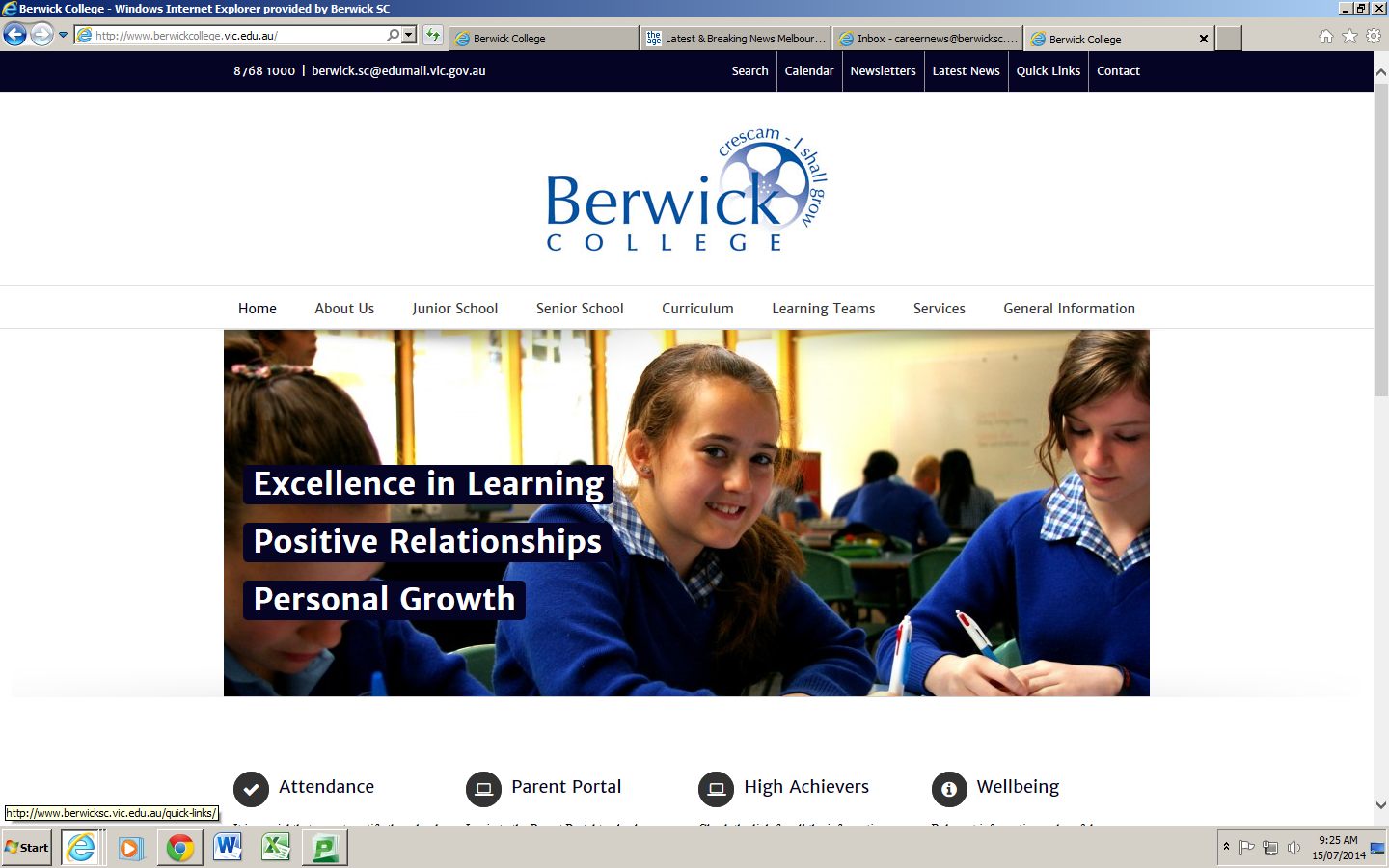 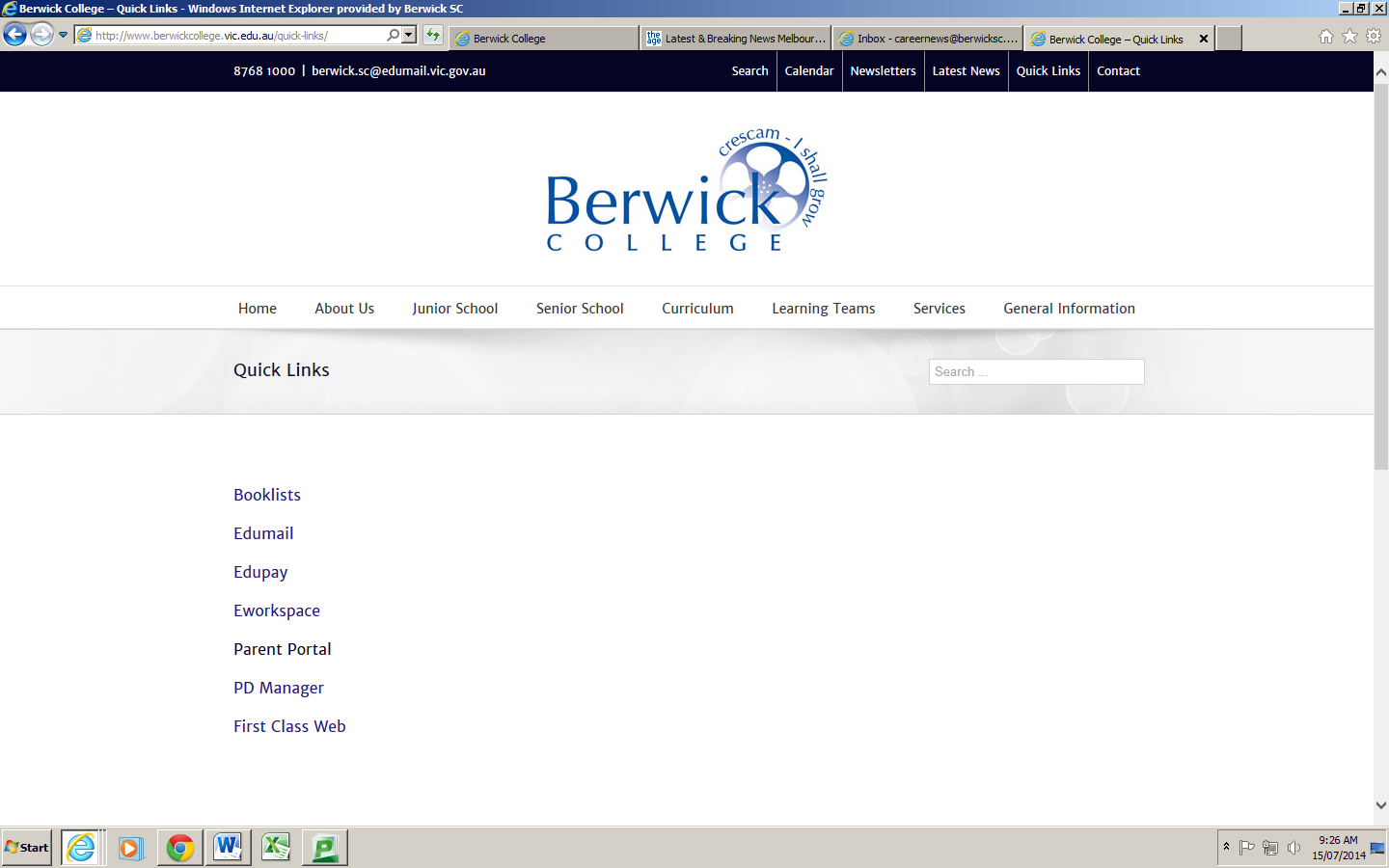 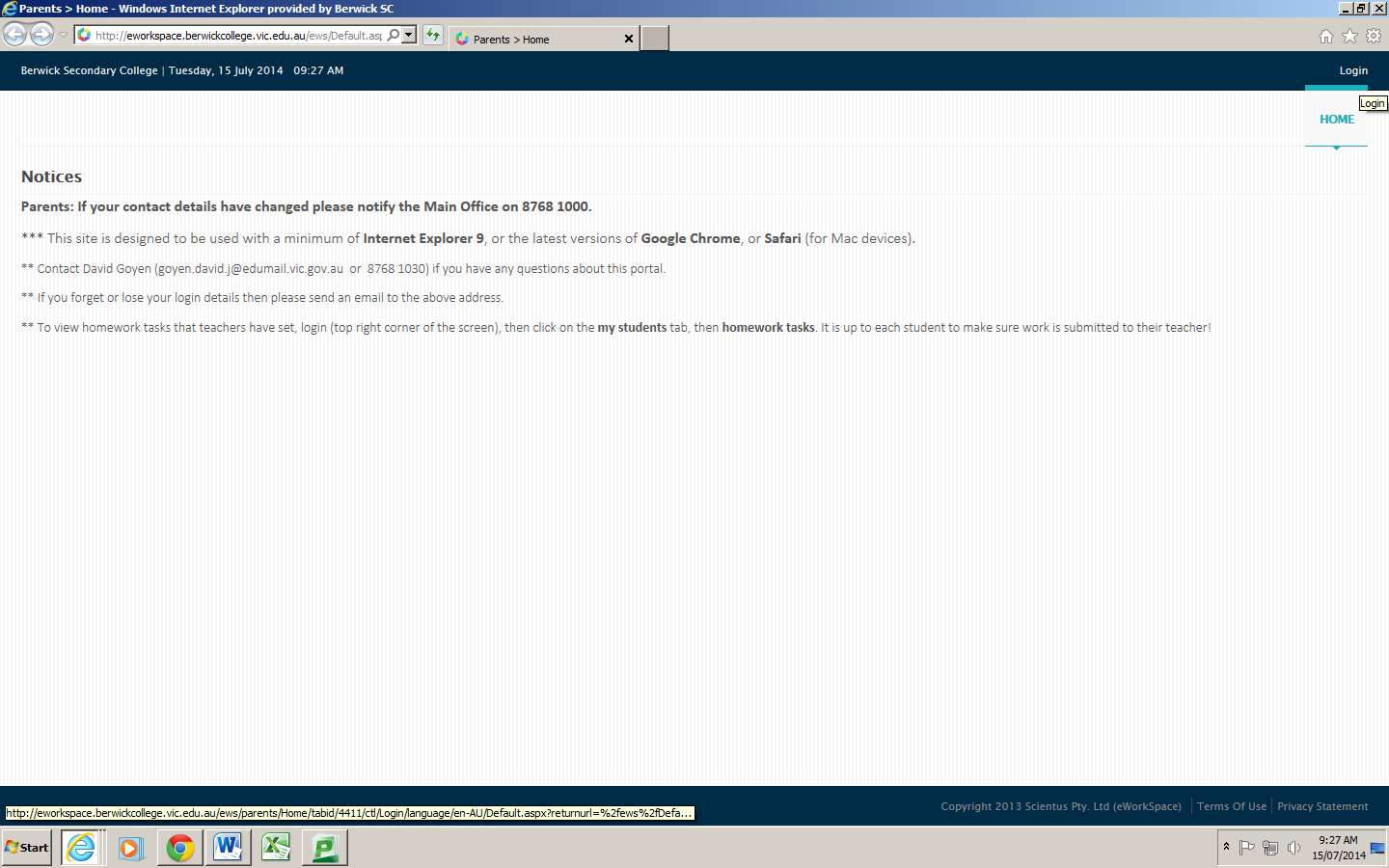 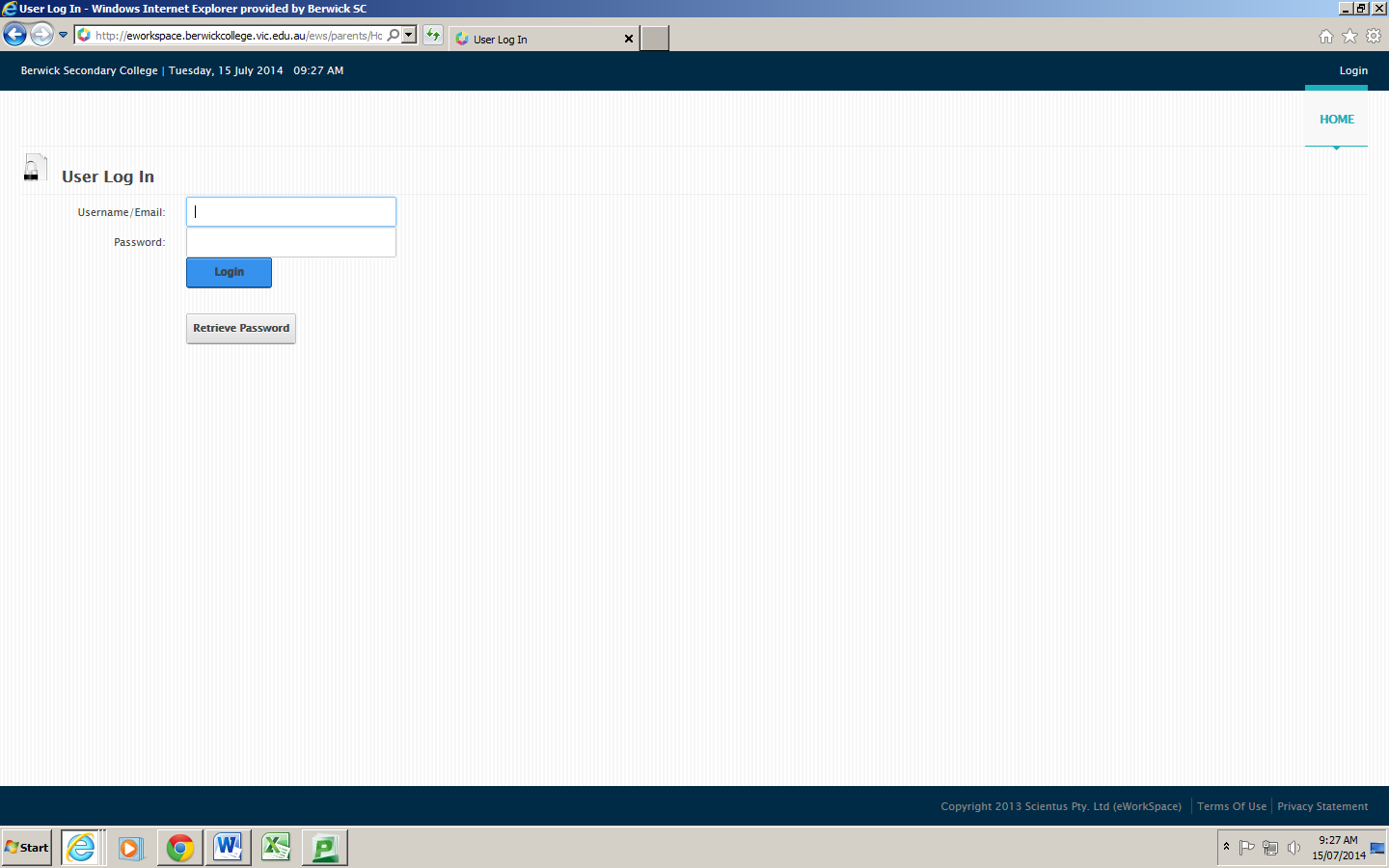 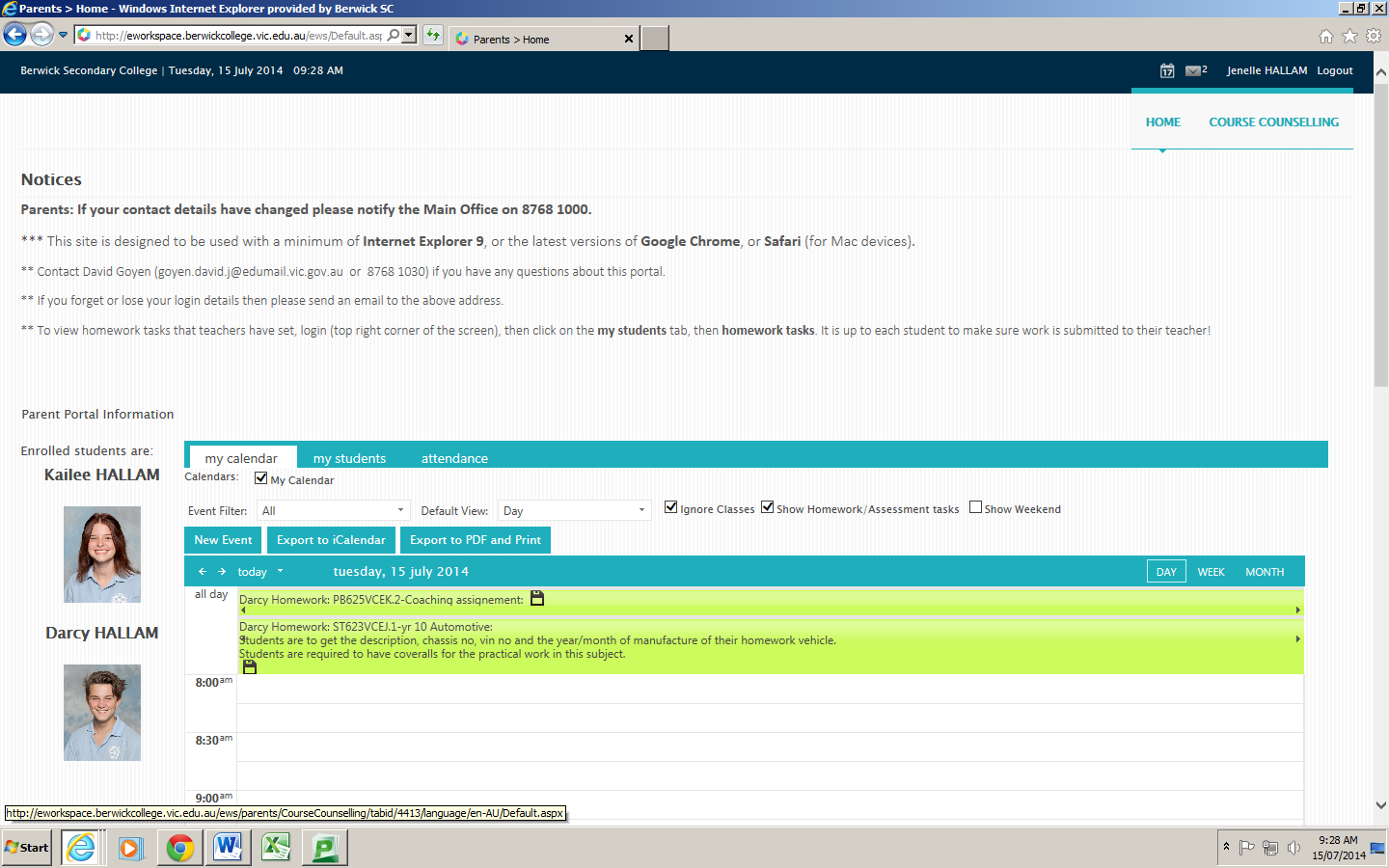 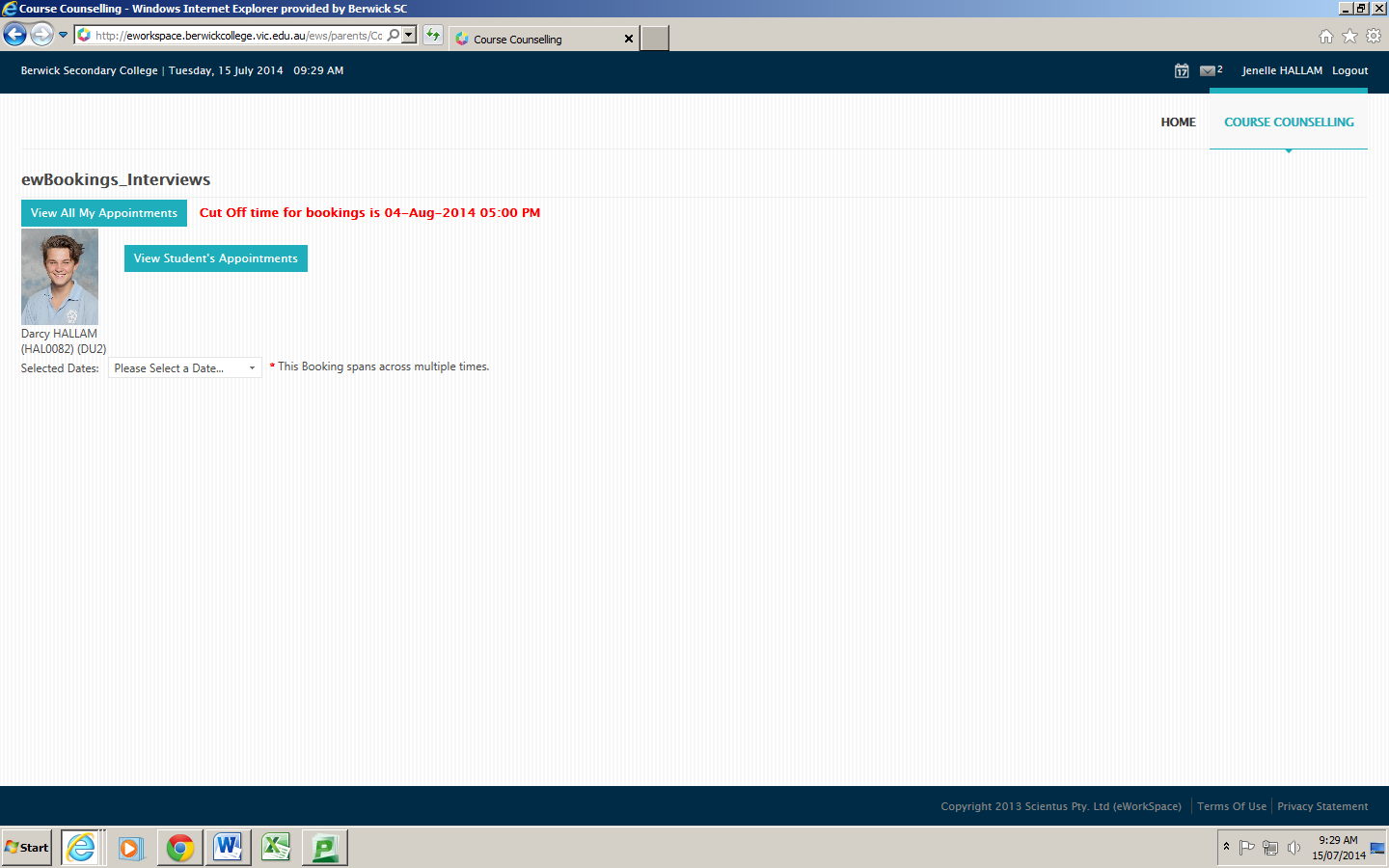 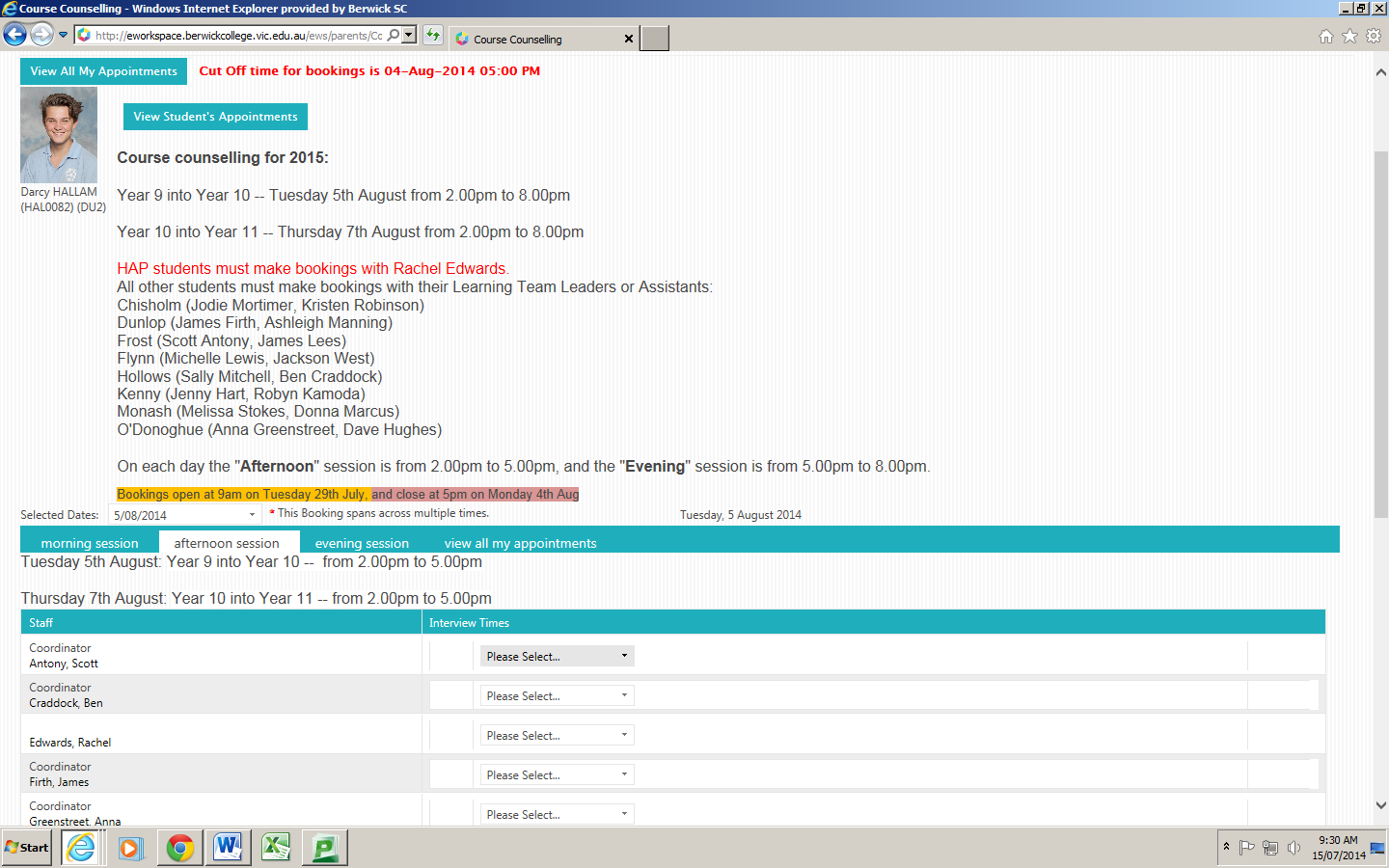 